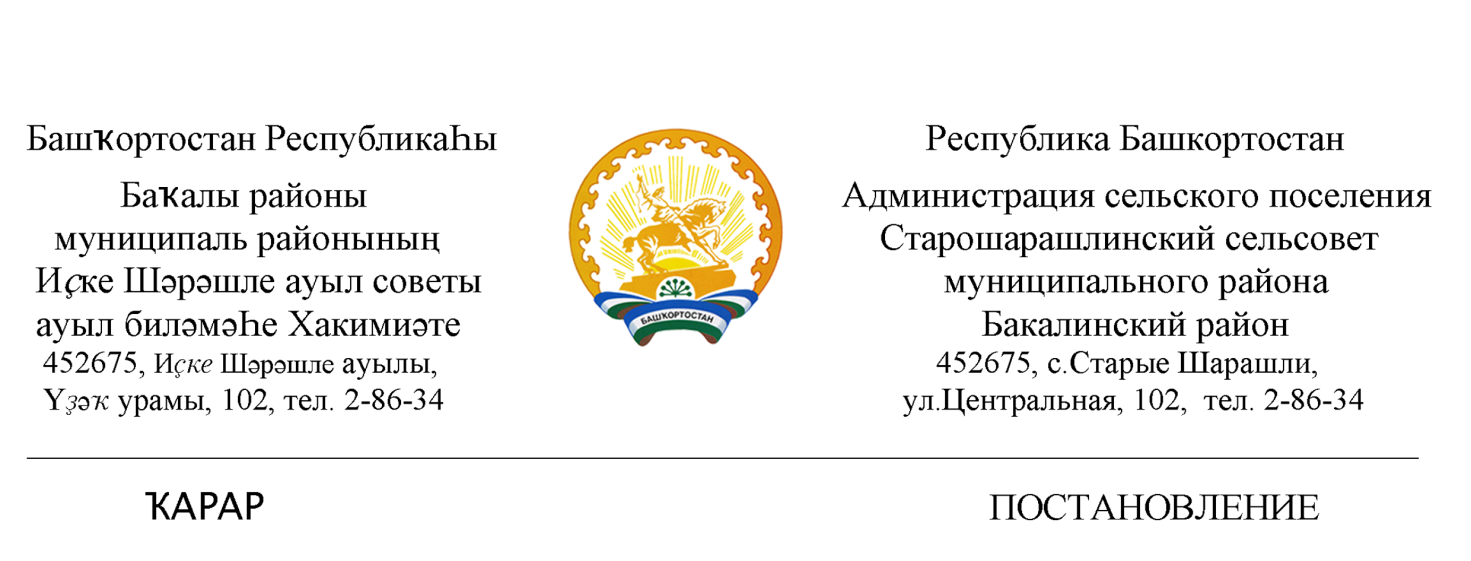 03 март 2021й.                           № 3	03 марта 2021 г.О внесении изменений в постановление главы сельского поселения Старошарашлинский сельсовет муниципального района Бакалинский район Республики Башкортостан «Об утверждении Положениео порядке размещения сведений о доходах, расходах,об имуществе и обязательствах имущественного характерамуниципальных служащих администрации сельского поселения Старошарашлинский  сельсовет муниципального района Бакалинский район Республики Башкортостан и членов их семей на официальном сайте администрации сельского поселения Старошарашлинский сельсовет  муниципального района Бакалинский район Республики Башкортостан  и предоставления этих сведений средствам массовой информации для опубликования» №30 от 15.08.2017 года.           В соответствии с п. 9 ст. 15 Федерального закона от 02 марта 2007 года № 25-ФЗ «О муниципальной службе в Российской Федерации» и с п. 5 ст. 8 Закона Республики Башкортостан от 16 июля 2007 года № 453-з «О муниципальной службе в Республике Башкортостан» администрация сельского поселения Старошарашлинский сельсовет муниципального района Бакалинский район Республики Башкортостан,ПОСТАНОВЛЯЕТ:             1.Внести в  постановление главы сельского поселения Старошарашлинский сельсовет муниципального района Бакалинский район Республики Башкортостан «Об утверждении  Положение о порядке размещения сведений о доходах, расходах,об имуществе и обязательствах имущественного характерамуниципальных служащих администрации сельского поселения Старошарашлинский  сельсовет муниципального района Бакалинский район Республики Башкортостан и членов их семей на официальном сайте администрации сельского поселения Старошарашлинский сельсовет  муниципального района Бакалинский район Республики Башкортостан  и предоставления этих сведений средствам массовой информации для опубликования» №30 от 15.08.2017 года, следующие изменения и дополнения:В п.2 добавить следующий абзац: « г)сведения об источниках получения средств, за счет которых совершены сделки (совершена сделка) по приобретению земельного участка, другого объекта недвижимого имущества, транспортного средства, ценных бумаг (долей участия, паев в уставных (складочных) капиталах организаций), цифровых финансовых активов, цифровой валюты, если общая сумма таких сделок (сумма такой сделки) превышает общий доход служащего (работника) и его супруги (супруга) за три последних года, предшествующих отчетному периоду. П.6 читать в следующей редакции:«6. Кадровая служба администрации сельского поселения Старошарашлинский сельсовет муниципального района Бакалинский район Республики Башкортостан:а) в течении трех рабочих дней со дня поступления запроса от средства массовой информации сообщают о нем муниципальному служащему, в отношении которого поступил запрос;б) в течениисеми рабочих дней со дня поступления запроса от средства массовой информации обеспечивают предоставление ему сведений, указанных в пункте 2 настоящего Положения, в том случае, если запрашиваемые сведения отсутствуют на официальном сайте.»2. Настоящее постановление вступает в силу на следующий день, после дня его официального опубликования (обнародования). 3. Обнародовать настоящее постановление на информационных стендах администрации по адресу: Республика Башкортостан, Бакалинский район, с. Старые Шарашли, ул. Центральная, д.102 и на официальном сайте  Администрации http:// sharashl-bak.ru   .4. Контроль за исполнением настоящего постановления возлагаю на себя.Глава  сельского поселенияСтарошарашлинский сельсовет                                                                                                   муниципального районаБакалинский районРеспублики Башкортостан                                                        И.Я.Яппаров